Номинация Конкурса: Лучшая технологическая карта урока, организуемого для обучающихся с ограниченными возможностями здоровья с использованием цифровых инструментов.Богодомова Элина Витальевна, elina.bogodomova@mail.ru, учитель СБО и технологии МОУ «СК)ОШИ № 4» г. МагнитогорскаТехнологическая карта урокаСтруктура и ход урокаИспользуемые источники:Организация современного урока с применением электронного ресурса «Российской электронной школы» [Электронный ресурс]: методические рекомендации / Т. В. Уткина,  В. Н. Шайкина, Н. Ю. Хафизова [и др.] ; под ред. Т. В. Уткиной. – Челябинск: ЧИППКРО, 2019. – 100 с.Российская электронная школа Технология 6 класс - https://resh.edu.ru/subject/8/6/Технология. Методическое пособие. 5—9 классы : учеб. пособие для общеобразоват. организаций / [В. М. Казакевич и др.]; под ред. В. М. Казакевича. — М.: Просвещение, 2020. — 96 с. — ISBN 978-5-09-073209-3. https://ecologanna.ru/ekologicheskie-problemy/ekologicheskie-problemy-chelyabinskoj-oblastiВидеоролик https://yandex.ru/video/preview/?text=https%3A%2F%2Fwww.youtube.com%2Fwatch%3Fv%3DS2Cd_tgyjeI&path=wizard&parent-reqid=1637160926741410-7058407916931020671-vla1-1283-vla-l7-balancer-8080-BAL-7633&wiz_type=vital&filmId=10868370559337744746ПредметТехнологияКласс6РазделТехнологии  растениеводстваТема урокаВлияние экологических факторов на урожайность дикорастущих растений. Условия и методы сохранения природной среды.Тип урокаКомбинированныйЦель и задачи урокаЦель:  сформировать представление о дикорастущих растениях как возобновляемом природном ресурсе.Задачи: дать представление о ресурсах, о дикорастущих растениях как возобновляемых ресурсах;сформировать представление о влиянии экологических факторов на урожайность дикорастущих растений;сформировать бережное отношение к природным ресурсам.Дидактические средства обученияучебник технологии 6 класс  (§ 11.4, 11.5), рабочая тетрадь, ПК, электронные средства обучения.Интерактивная игра «Хочу всё знать» https://disk.yandex.ru/i/Xd5uYMc_9-ikfQВидеоролик https://disk.yandex.ru/i/ZyaZBshFu2fwOAПрезентация «Сохрани мир вокруг себя» https://disk.yandex.ru/i/QcaKHmQUzoQBlgМетоды обучениярассказ, беседа, работа с учебником, демонстрация плакатов, показ приёмов работы; фронтальный опрос, практическая работа.Опорные понятияприродные ресурсы, растительные ресурсы,  Красная книгаПланируемые результаты обучения:личностные — готовность обучающихся к саморазвитию; сформированность мотивации к целенаправленной познавательной деятельности, ценностно-смысловых установок, отражающих личностные позиции в межличностных отношениях;метапредметные — освоение обучающимися на базе учебного предмета «Технология» способов деятельности, применимых как в рамках образовательного процесса, так и в реальных жизненных ситуациях; умения организовать учебное сотрудничество с педагогами и сверстниками;предметные — в познавательной сфере - умение ориентироваться в видах живой природы; в сфере созидательной деятельности - способность нести ответственность за охрану окружающей среды; в мотивационной сфере - проявления экологической культуры.Решаемая учебнаязадачаДеятельность учителяДеятельность обучающихсяФормируемые универсальные учебные действия (УУД)П – познавательныеР – регулятивныеК – коммуникативныеЛ - личностныеОрг. моментОрг. моментОрг. моментОрг. моментОрганизация внимания и внутренней готовности к началу учебного занятия.Приветствует обучающихся, проверяет готовность обучающихся  к учебному занятию, создает эмоциональный настрой на урокПриветствуют учителя.Р – формировать  навыки самоорганизацииПовторениеПовторениеПовторениеПовторениеАктуализация знаний по модулю «Технологии растениеводства» Предлагает обучающимся разделиться на две группы и выполнить  повторение пройденного материала через участие в интерактивной игре  «Хочу всё знать» (авторское пособие учителя)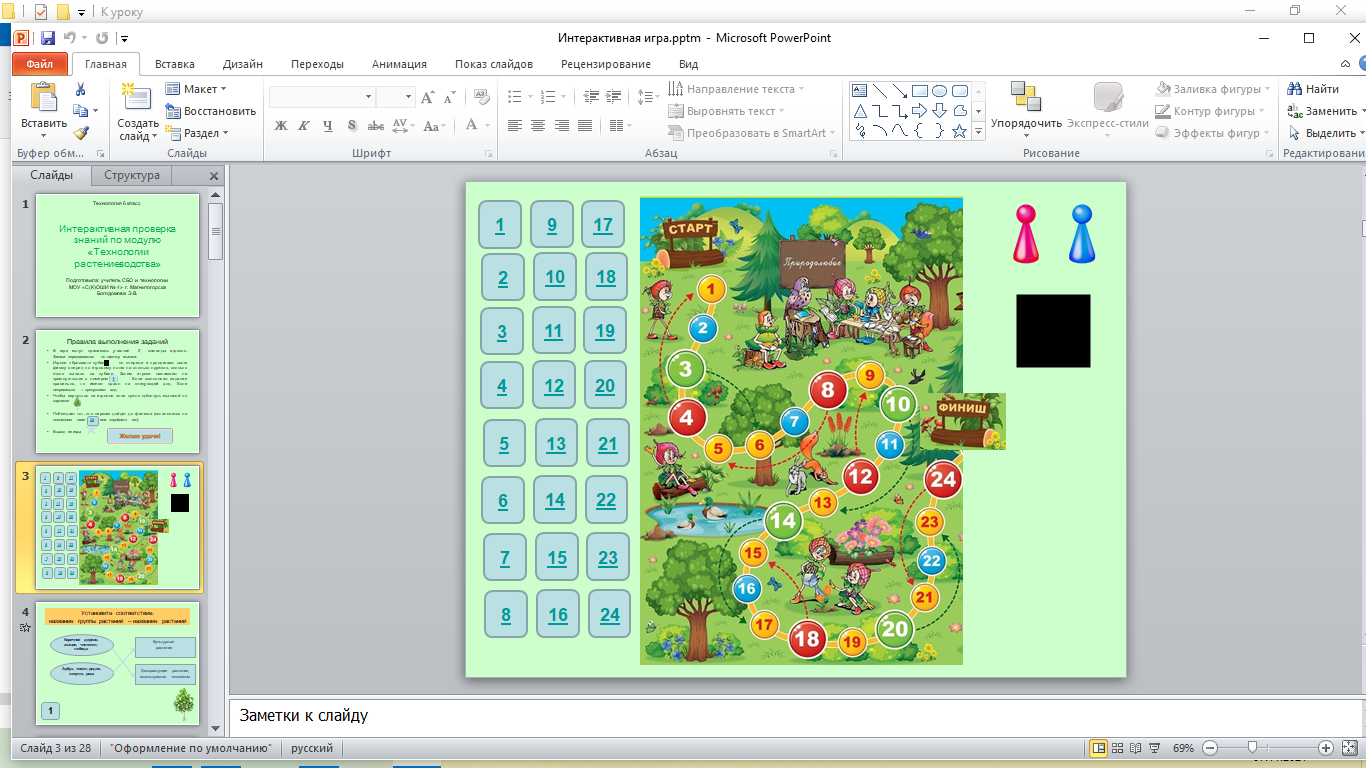 https://disk.yandex.ru/i/Xd5uYMc_9-ikfQОрганизуют сотрудничество и совместную деятельность в группах.Выполняют задания игры.Осуществляют самопроверку.П - строить логическиерассуждения, осуществлять сравнение и классификацию явлений, устанавливать причинно-следственные связи.К - полно и точно выражать свои мыслиР - уточнять ответы одноклассников на заданные вопросы.Л - мобилизация  внимания.Проектирование нового знания, актуализация субъективного опыта обучающихсяПроектирование нового знания, актуализация субъективного опыта обучающихсяПроектирование нового знания, актуализация субъективного опыта обучающихсяПроектирование нового знания, актуализация субъективного опыта обучающихсяМотивация к учебной деятельности на уроке, определение целей и задач урока.Показывает обучающимся ролик социального проекта «Сохраним природу вместе» и вовлекает их  в беседу по определению темы урока.- Подумайте,  для чего ребята сняли свой ролик, с каким призывом они обращаются к своим  сверстникам? Обоснуйте свой ответ.Социальный ролик «Сохраним природу вместе!»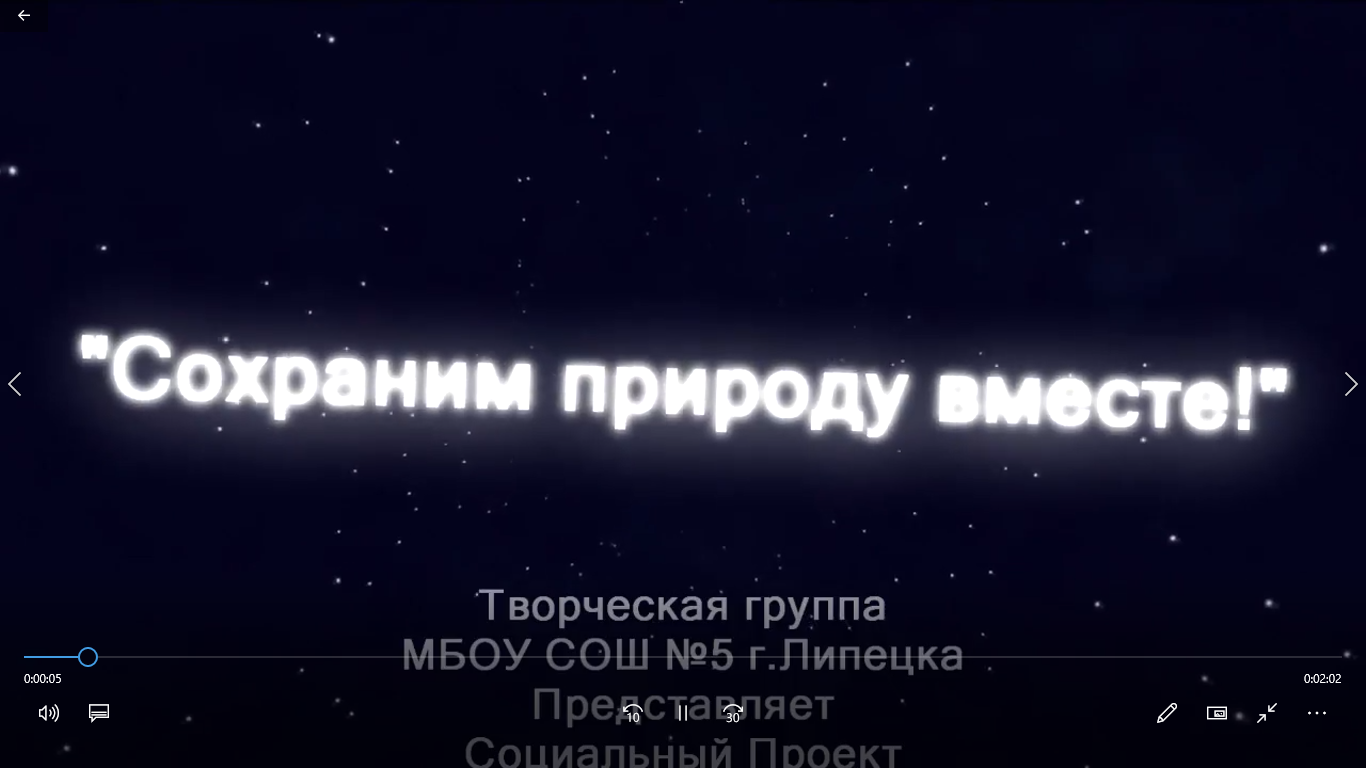 https://www.youtube.com/watch?v=S2Cd_tgyjeIhttps://disk.yandex.ru/i/ZyaZBshFu2fwOAУчитель уточняет, дополняет ответы обучающихся.Подводит обучающихся к определению темы и цели урока.Просматривают  ролик.Включаются в диалог с учителем, отвечают на вопросы. Определяют тему, объясняют свой выбор.П - поиск и выделение новой информации по теме.	К – умение формулироватьсвои мысли в устной форме.Р – высказывать предположения.Л-развитие внимания; логического	мышления.	Изучение новых знанийИзучение новых знанийИзучение новых знанийИзучение новых знанийИзучение нового учебного материалаЭОР  «Российская  электроннаяшкола» Технология 6 класс Урок 30 «Растения, как возобновляемые природные ресурсы»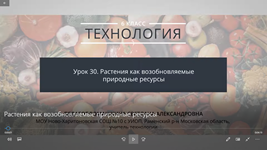 https://resh.edu.ru/subject/lesson/7106/conspect/257962/Организует работу по изучению новой темы.	Ключевые слова (словарная работа): природные ресурсы, растительные ресурсы, Красная книга.Основное содержание: Основные группы дикорастущих растений.Дикорастущие растения как возобновляемый природный ресурс.Экологические факторы, влияющие на урожайность дикорастущих растений.- Подумайте,  от каких факторов зависит урожайность дикорастущих растений? - Какие экологические факторы Челябинской области снижают восстановление ресурсов дикорастущих растений?Дополняет ответы обучающихся информацией  об экологических проблемах Челябинской области и путях их решения.Просматривают 	учебный фильм.Работают в тетрадях.Отвечают на вопросы учителя, принимают участие в обсуждении экологических проблем Челябинской области и путях решения этих проблем.П-нахождение ответов	навопросы, используя	жизненныйопыт и информацию,	 полученную на уроке; построение		 логической цепи рассуждений.К – умение  оформлять  свои мысли.Р-умение ориентироваться	всвоей системе знаний; высказывать	свое предположение.	Л-расширение кругозора  обучающихся.Практическая деятельность (самостоятельная, групповая)Практическая деятельность (самостоятельная, групповая)Практическая деятельность (самостоятельная, групповая)Практическая деятельность (самостоятельная, групповая)Закрепление нового материалаФормулирует задание: выполнить тренировочные упражнения. Контролирует выполнение работы При необходимости оказывает помощь. Подводит итоги выполненной работыЭОР  «Российская  электроннаяшкола» Технология 6 класс Урок 30 «Растения, как возобновляемые природные ресурсы»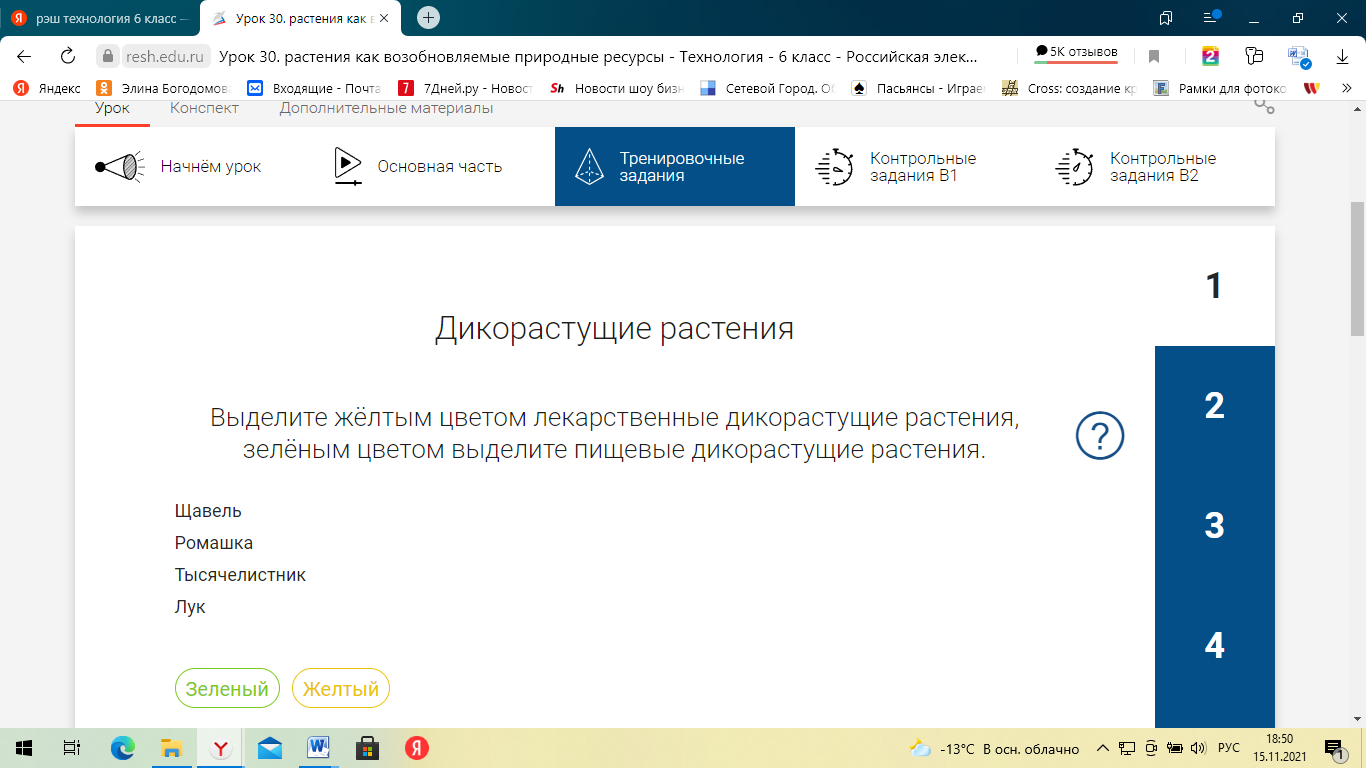 https://resh.edu.ru/subject/lesson/7106/train/257968/Разбирают и выполняют задания тренировочного модуля (тесты, кроссворды)Обобщают (осознают и формулируют) то новое, что усвоили.Осуществляют самоанализ и самооценку полученных результатов.П - поиск и выделение новой информации по теме.	К-умение  формулировать	своимысли в устной форме.Р-умение ориентироваться	всвоей системе знаний;высказывать	своепредположение.	Л-развитие памяти, наблюдательности, внимания; развитие логического мышления	Применение новых знаний, обобщение и систематизацияПрименение новых знаний, обобщение и систематизацияПрименение новых знаний, обобщение и систематизацияПрименение новых знаний, обобщение и систематизацияПредлагает познакомиться с растениями, занесенными в Красную книгу Челябинской области, выполненную выпускниками МОУ С(К)ОШИ № 4 г. Магнитогорска под руководством педагога.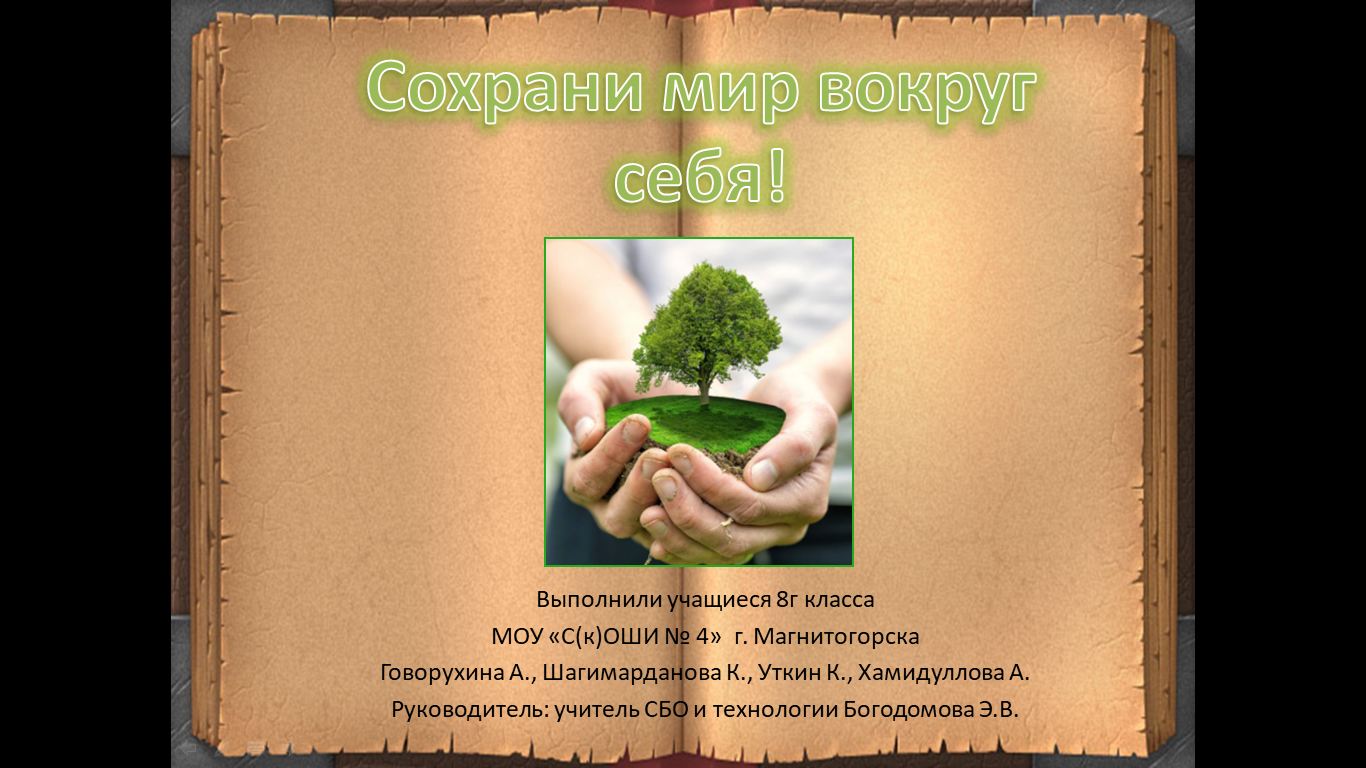 https://disk.yandex.ru/i/QcaKHmQUzoQBlgПодводит обучающихся к выводу о необходимости беречь природные ресурсы. Помогает выявить причинно-следственные связи между деятельностью каждого человека по сохранению природы и восстановлением редких растений Челябинской области.Отвечают на вопросы учителя.Выявляют закономерность между деятельностью человека и сохранением природной среды.Выполняют задания: решают ребусы, составляют пословицу.П- умение работать с разнообразными источниками информации.Р-осуществлять контроль своей деятельности  в процессе достижения результата.Л-оценивать экологический риск взаимоотношений человека и природы, выбирать поступки, нацеленные на сохранение и бережное отношение к природе.Подведение итогов урока, рефлексияПодведение итогов урока, рефлексияПодведение итогов урока, рефлексияПодведение итогов урока, рефлексияАктуализирует внимание на пройденном материале, задает вопросы о задачах урока, побуждает к высказыванию своего мнения, соотносит достигнутые цели с поставленным результатом.Обобщают то новое, что ими открыто и усвоено на уроке.Осуществляют рефлексию своей деятельности. Соотносят цель учебной деятельности с ее результатами.Р-умение контролировать и оценивать учебный процесс, определять результативность образовательной деятельности. 